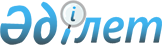 Об утверждении положения государственного учреждения "Отдел жилищных отношений города Шымкент"
					
			Утративший силу
			
			
		
					Постановление акимата города Шымкент Южно-Казахстанской области от 16 марта 2016 года № 554. Зарегистрировано Департаментом юстиции Южно-Казахстанской области 30 марта 2016 года № 3670. Утратило силу постановлением акимата города Шымкент Южно-Казахстанской области от 16 мая 2016 года № 808      Сноска. Утратило силу постановлением акимата города Шымкент Южно-Казахстанской области от 16.05.2016 № 808.

      В соответствии с пунктом 2 статьи 31 Закона Республики Казахстан от 23 января 2001 года "О местном государственном управлении и самоуправлении в Республике Казахстан", подпунктом 8) статьи 18 Закона Республики Казахстан от 1 марта 2011 года "О государственном имуществе" и Указом Президента Республики Казахстан от 29 октября 2012 года "Об утверждении Типового положения государственного органа Республики Казахстан" акимат города Шымкент ПОСТАНОВЛЯЕТ:

      1. Утвердить положение государственного учреждения "Отдел жилищных отношений города Шымкент" согласно приложению к настоящему постановлению.

      2. Контроль за исполнением настоящего постановления возложить на заместителя акима города Жанбосынова Б.

      3. Настоящее постановление вводится в действие по истечении десяти календарных дней после дня его первого официального опубликования.

 ПОЛОЖЕНИЕ
о государственном учреждении
"Отдел жилищных отношений города Шымкент" 1. Общие положения      1. Государственное учреждение "Отдел жилищных отношений города Шымкент" является государственным органом Республики Казахстан, осуществляющим деятельность в сфере жилищных отношений.

      2. Государственное учреждение "Отдел жилищных отношений города Шымкент" не имеет ведомств.

      3. Государственное учреждение "Отдел жилищных отношений города Шымкент" осуществляет свою деятельность в соответствии с Конституцией и законами Республики Казахстан, актами Президента и Правительства Республики Казахстан, иными нормативными правовыми актами, а также настоящим Положением.

      4. Государственное учреждение "Отдел жилищных отношений города Шымкент" является юридическим лицом в организационно-правовой форме государственного учреждения, имеет печати и штампы со своим наименованием на государственном языке, бланки установленного образца, в соответствии с законодательством Республики Казахстан счета в органах казначейства.

      5. Государственное учреждение "Отдел жилищных отношений города Шымкент" вступает в гражданско-правовые отношения от собственного имени.

      6. Государственное учреждение "Отдел жилищных отношений города Шымкент" имеет право выступать стороной гражданско-правовых отношений от имени государства, если оно уполномочено на это в соответствии с законодательством.

      7. Государственное учреждение "Отдел жилищных отношений города Шымкент" по вопросам своей компетенции в установленном законодательством порядке принимает решения, оформляемые приказами руководителя государственного учреждения "Отдел жилищных отношений города Шымкент" и другими актами, предусмотренными законодательством Республики Казахстан.

      8. Структура и лимит штатной численности государственного учреждения "Отдел жилищных отношений города Шымкент" утверждаются в соответствии с действующим законодательством.

      9. Местонахождение юридического лица: Республика Казахстан, Южно-Казахстанская область, город Шымкент, Аль-Фарабийский район, улица Желтоксан 18, индекс 160012.

      10. Полное наименование государственного органа – государственное учреждение "Отдел жилищных отношений города Шымкент".

      11. Настоящее Положение является учредительным документом государственного учреждения "Отдел жилищных отношений города Шымкент".

      12. Финансирование деятельности государственного учреждения "Отдел жилищных отношений города Шымкент" осуществляется из местного бюджета.

      13. Государственному учреждению "Отдел жилищных отношений города Шымкент" запрещается вступать в договорные отношения с субъектами предпринимательства на предмет выполнения обязанностей, являющихся функциями государственного учреждения "Отдел жилищных отношений города Шымкент".

      Если государственному учреждению "Отдел жилищных отношений города Шымкент" законодательными актами предоставлено право осуществлять приносящую доходы деятельность, то доходы, полученные от такой деятельности, направляются в доход государственного бюджета.

 2. Миссия, основные задачи, функции, права и обязанности государственного органа      14. Миссия:осуществление государственной политики в сфере жилищных отношений на территории города Шымкент.

      15. Задачи: осуществление деятельности в сфере жилищных отношений на территории города Шымкент.

      16. Функции:

      1) управляет коммунальной собственностью города в соответствии с законодательными актами и осуществляет меры по ее защите;

      2) организует сохранение коммунального жилищного фонда;

      3) проводит инвентаризацию жилищного фонда;

      4) обеспечивают организацию мероприятий по сохранению и надлежащей эксплуатации жилищного фонда;

      5) выступает заказчиком по реконструкции и ремонту объектов жилищного фонда города;

      6) проводит мероприятия, направленные на поддержание сейсмоустойчивости жилых зданий, расположенных в сейсмоопасных регионах республики;

      7) организует снос аварийного жилья;

      8) осуществляет постановку на учет граждан Республики Казахстан, нуждающихся в жилище из государственного жилищного фонда или жилище, арендованном местным исполнительным органом в частном жилищном фонде;

      9) проведение инвентаризации списков очередности граждан Республики Казахстан, состоящих на учете нуждающихся в жилище из коммунального жилищного фонда;

      10) организует распределение жилья из коммунального жилищного фонда;

      11) обеспечивает жилищем отдельных категорий граждан в соответствии с законодательными актами Республики Казахстан;

      12) обеспечивает служебным жилищем, предназначенного для заселения гражданами Республики Казахстан на период выполнения ими обязанностей, связанных с характером их трудовых отношений;

      13) осуществляет передачу в собственность граждан жилищ из жилищного фонда на условиях, предусмотренных законодательными актами Республики Казахстан, и в порядке, определяемым постановлением Правительства Республики Казахстан от 2 июля 2013 года № 673 "Об утверждении Правил приватизации жилищ из государственного жилищного фонда";

      14) заключение договоров найма;

      15) в пределах своей компетенции оказывает электронные услуги с применением информационных систем в соответствии с законодательством Республики Казахстан об информатизации;

      16) организация работ по приобретению и созданию имущества на основании гражданско-правовых договоров;

      17) реализация государственных программ касающихся вопросов жилья по городу Шымкент;

      18) осуществление работ согласно Бюджетного кодекса и Закона Республики Казахстан "О государственных закупках";

      19) осуществление в интересах местного государственного управления иные полномочий, возлагаемых на местные исполнительные органы законодательством Республики Казахстан.

      17. Права и обязанности:

      1) представлять интересы государства и защищать его имущественные права в судах, организациях всех форм собственности;

      2) вести служебную переписку с государственными и негосударственными органами и организациями;

      3) проверять жилищные условия граждан для предоставления жилищ из государственного жилищного фонда;

      4) вносить предложения акиму города и в исполнительные органы о совершенствовании деятельности в сфере жилищных отношений;

      5) запрашивать и получать от государственных органов, иных организаций информацию, необходимую для осуществления функций, возложенных на государственное учреждение "Отдел жилищных отношений города Шымкент";

      6) участвовать в подготовке проектов распоряжений акима, постановлений акимата города, решении маслихата по вопросам, относящимся к компетенции государственного учреждения "Отдел жилищных отношений города Шымкент".

 3. Организация деятельности государственного органа      18. Руководство государственного учреждения "Отдел жилищных отношений города Шымкент" осуществляется первым руководителем, который несет персональную ответственность за выполнение возложенных на государственное учреждение "Отдел жилищных отношений города Шымкент" задач и осуществление им своих функций.

      19. Первый руководитель государственного учреждения "Отдел жилищных отношений города Шымкент" назначается на должность и освобождается от должности акимом города.

      20. Первый руководитель государственного учреждения "Отдел жилищных отношений города Шымкент" имеет заместителей, которые назначаются на должность и освобождаются от должностей в соответствии с законодательством Республики Казахстан.

      21. Полномочия первого руководителя государственного учреждения "Отдел жилищных отношений города Шымкент":

      1) утверждает планы работ государственного учреждения;

      2) действует от имени государственного учреждения;

      3) выдает доверенности;

      4) в установленном законодательством порядке поощряет работников государственного учреждения и налагает на них дисциплинарные взыскания;

      5) издает приказы, подписывает служебную документацию в пределах своей компетенции;

      6) утверждает внутренний трудовой распорядок государственного учреждения;

      7) осуществляет контроль за соблюдением Закона "О государственной службе Республики Казахстан" в государственном учреждении;

      8) осуществляет личный прием граждан;

      9) осуществляет иные полномочия, предусмотренные законодательными актами Республики Казахстан;

      10) несет персональную ответственность за исполнение законодательство о противодействии коррупции.

      Исполнение полномочий первого руководителя государственного учреждения "Отдел жилищных отношений города Шымкент" в период его отсутствия осуществляется лицом, его замещающим в соответствии с действующим законодательством.

      22. Первый руководитель определяет полномочия своих заместителей в соответствии с действующим законодательством.

 4. Имущество государственного органа      23. Государственное учреждение "Отдел жилищных отношений города Шымкент" может иметь на праве оперативного управления обособленное имущество в случаях, предусмотренных законодательством.

      Имущество государственного учреждения "Отдел жилищных отношений города Шымкент" формируется за счет имущества, переданного ему собственником, а также имущества (включая денежные доходы), приобретенного в результате собственной деятельности и иных источников, не запрещенных законодательством Республики Казахстан.

      24. Имущество, закрепленное за государственным учреждением "Отдел жилищных отношений города Шымкент", относится к городской коммунальной собственности.

      25. Государственное учреждение "Отдел жилищных отношений города Шымкент" не праве самостоятельно отчуждать или иным способом распоряжаться закрепленным за ним имуществом и имуществом, приобретенным за счет средств, выданных ему по плану финансирования, если иное не установлено законодательством.

 5. Реорганизация и упразднение государственного органа      26. Реорганизация и упразднение государственного учреждения "Отдел жилищных отношений города Шымкент" осуществляется в соответствии с законодательством Республики Казахстан.


					© 2012. РГП на ПХВ «Институт законодательства и правовой информации Республики Казахстан» Министерства юстиции Республики Казахстан
				
      Аким города

Г.Абдрахимов
Утверждено постановлением
акимата города Шымкент
от 16 марта 2016 года № 554